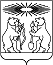 О внесении изменений в постановление администрации Северо-Енисейского района «Об утверждении муниципальной программы «Защита населения и территории Северо-Енисейского района от чрезвычайных ситуаций природного и техногенного характера»В целях корректировки и уточнения финансовых мероприятий муниципальной программы «Защита населения и территории Северо-Енисейского района от чрезвычайных ситуаций природного и техногенного характера», руководствуясь статьей 34 Устава Северо-Енисейского района, ПОСТАНОВЛЯЮ:1. Внести в постановление администрации Северо-Енисейского района от 21.10.2013 № 526-п «Об утверждении муниципальной программы «Защита населения и территории Северо-Енисейского района от чрезвычайных ситуаций природного и техногенного характера» (в редакции постановлений администрации Северо-Енисейского района от 16.12.2013 № 754-п, от 25.04.2014 № 153-п, от 03.06.2014 № 232-п, от 03.07.2014 № 289-п, от 08.07.2014 № 303-п, от 08.09.2014 № 434-п, от 02.10.2014 № 479-п, от 13.11.2014г № 553-п, от 01.12.2014 № 594-п, от 22.12.2014г № 664-п, от 24.12.2014 №675-п, от 18.02.2015 № 44-п, от 15.05.2015 № 161-п, от 19.06.2015 № 288-п, от 13.07.2015 № 380-п, от 26.08.2015 №507-п, от 28.09.2015 № 594-п, от 20.10.2015 № 636-п, от 13.11. 2015 № 674-п, от 08.12.2015 № 787-п, от 17.12.2015 № 813-п, от 24.02.2016 № 60-п, от 29.04.2016 № 241-п, от 10.06.2016 № 370-п, от 30.06.2016 № 422-п, от 28.07.2016 № 516-п, от 02.09.2016 № 599-п, от 07.10.2016 № 676-п, от 10.11.2016 № 742-п, от 14.12.2016 № 872-п, от 09.02.2017 № 34-п, от 30.03.2017 № 106-п, от 22.05.2017 № 188-п, от 14.06.2017 № 225-п, от 05.07.2017 №261-п, от 21.09.2017 № 356-п, от 12.10.2017 №392-п, от 01.11.2017 № 422-п, от 08.11.2017 № 434-п, от 16.11.2017 № 447-п, от 05.12.2017 № 462-п, от 25.12.2017 № 505-п, от 25.01.2018 № 33-п, от 06.03.2018 № 73-п) (далее – постановление), следующие изменения:1) в паспорте программы, утвержденной в качестве приложения к постановлению (далее программа), в строке «Информация по ресурсному обеспечению программы, в том числе в разбивке по источникам финансирования по годам реализации программы» цифры «223703031,13» заменить цифрами «223793221,13», цифры «33025725,82» заменить цифрами «33115915,82»;2) в приложении № 2 к паспорту программы:в строке «Муниципальная программа» в столбце «2018 год» цифры «33025725,82» заменить цифрами «33115915,82», в столбце «Итого на очередной финансовый год и плановый период» цифры «98389427,84» заменить цифрами «98479617,84»;в строке «Подпрограмма 1» в столбце «2018 год» цифры «31195325,82» заменить цифрами «31165515,82», в столбце «Итого на очередной финансовыйгод и плановый период» цифры «93698227,84» заменить цифрами «93668417,84»;3) в приложении № 3 к паспорту программы:в строке «Муниципальная программа» в столбце «2018 год» цифры «33025725,82» заменить цифрами «33115915,82», в столбце «Итого на очередной финансовый год и плановый период» цифры «98389427,84» заменить цифрами «98479617,84»;в строке «Подпрограмма 1» в столбце «2018 год» цифры «31195325,82» заменить цифрами «31165515,82», в столбце «Итого на очередной финансовый год и плановый период» цифры «93578227,84» заменить цифрами «93668417,84»;4) в приложении № 3 к муниципальной программе:в столбце «2018» цифры «31195325,82», заменить цифрами «31165515,82»;5) в приложении № 2 к подпрограмме «Обеспечение предупреждения возникновения и развития чрезвычайных ситуаций природного и техногенного характера», утвержденного в качестве приложения № 3 к программе, задачу 2: «Обеспечение деятельности МКУ «АСФ» изложить в следующей редакции:«6) в приложении № 4 к муниципальной программе:в паспорте подпрограммы 2 строке «Объемы и источники финансирования подпрограммы на период действия подпрограммы с указанием на источники финансирования по годам реализации подпрограммы» цифры «7020491,83» заменить цифрами «7140491,83», строку «2018 год – 1075400,00 рублей» заменить строкой «2018 год – 1195400,00», цифры «5438891,83» заменить цифрами «5558891,83», строку «2018 год – 680000,00 рублей» заменить строкой «2018 год – 800000,00 рублей»;7) В приложении № 2 к подпрограмме:в строке «Задача 1: предупреждение возникновения и развития пожаров на территории населенных пунктов района» столбце «Расходы, в том числе по годам реализации программы (руб.), годы. 2018» цифры «875400,00» заменить цифрами «995400,00»;в строке «Задача 1: предупреждение возникновения и развития пожаров на территории населенных пунктов района» столбце «Расходы, в том числе по годам реализации программы (руб.), годы. Итого за 2018-2020 годы» цифры «2626200,00» заменить цифрами «2746200,00»;в строке «Мероприятие 1.5: профилактическое обслуживание минерализованных защитных противопожарных полос» столбце «Расходы, в том числе по годам реализации программы (руб.), годы. 2018» цифры «100000,00» заменить цифрами «220000,00»;в строке «Мероприятие 1.5: профилактическое обслуживание минерализованных защитных противопожарных полос» столбце «Расходы, в том числе по годам реализации программы (руб.), годы. Итого за 2018-2020 годы» цифры «300000,00» заменить цифрами «420000,00»;в строке «Всего» столбце «Расходы, в том числе по годам реализации программы (руб.), годы. 2018» цифры «1075400,00» заменить цифрами «1195400,00»;в строке «Всего» столбце «Расходы, в том числе по годам реализации программы (руб.), годы. Итого за 2018-2020 годы» цифры «3226200,00» заменить цифрами «3346200,00».2. Настоящее постановление вступает в силу со дня его опубликования в газете «Северо-Енисейский ВЕСТНИК».Глава Северо-Енисейского района					И.М. ГайнутдиновАДМИНИСТРАЦИЯ СЕВЕРО-ЕНИСЕЙСКОГО РАЙОНА ПОСТАНОВЛЕНИЕАДМИНИСТРАЦИЯ СЕВЕРО-ЕНИСЕЙСКОГО РАЙОНА ПОСТАНОВЛЕНИЕ«17» апреля 2018 г.№ 119-п гп Северо-Енисейскийгп Северо-Енисейский№ппНаименование программыНаименование программыГРБСКод бюджетной классификацииКод бюджетной классификацииКод бюджетной классификацииКод бюджетной классификацииРасходы по годам реализации программы, (руб.)Расходы по годам реализации программы, (руб.)Расходы по годам реализации программы, (руб.)Расходы по годам реализации программы, (руб.)Ожидаемый непосредственный результат (краткое описание) от реализации программного мероприятия (втом числе материальном выражении)№ппНаименование программыНаименование программыГРБСГРБСРзПрЦСРВР2018 год2019 год2020 годИтого на очередной финансовый год и плановый периодОжидаемый непосредственный результат (краткое описание) от реализации программного мероприятия (втом числе материальном выражении)22Задача 2:Обеспечение деятельности МКУ «АСФ» Администрация Северо-Енисейского района29195515,8229280196,0129382706,0187858417,84Содержание учреждения2.12.1Мероприятие 2.1. Обеспечение деятельности аварийно-спасательного формированияСодержание учреждения441030929195515,8229280196,0129382706,0187858417,84Содержание учреждения2.12.1Мероприятие 2.1. Обеспечение деятельности аварийно-спасательного формированияОплаты труда и начисление на оплату труда4410309051018800011115952386,1216590481,5716590481,5749133349,26Содержание учреждения2.12.1Мероприятие 2.1. Обеспечение деятельности аварийно-спасательного формированияОплаты труда и начисление на оплату труда441030905101880001194772990,224963909,824963909,8214700809,86Содержание учреждения2.12.1Мероприятие 2.1. Обеспечение деятельности аварийно-спасательного формированияСредства на повышение размеров оплаты труда работников бюджетной сферы Красноярского края с 1 января 2018 года на 4 процента по министерству финансов Красноярского края в рамках непрограммных расходов отдельных органов исполнительной властиВзносы по обязательному социальному страхованию на выплаты по оплате труда работников и иные выплаты работникам казенных учреждений44103090510010470111485714,29485714,29Содержание учреждения2.12.1Мероприятие 2.1. Обеспечение деятельности аварийно-спасательного формированияСредства на повышение размеров оплаты труда работников бюджетной сферы Красноярского края с 1 января 2018 года на 4 процента по министерству финансов Красноярского края в рамках непрограммных расходов отдельных органов исполнительной властиВзносы по обязательному социальному страхованию на выплаты по оплате труда работников и иные выплаты работникам казенных учреждений44103090510010470119146685,71146685,71Содержание учреждения2.12.1Мероприятие 2.1. Обеспечение деятельности аварийно-спасательного формированияГарантии и компенсации для лиц работающих в Северо-Енисейском районе44103090510188010112350000,00400000,00400000,001150000,00Содержание учреждения2.12.1Мероприятие 2.1. Обеспечение деятельности аварийно-спасательного формированияРасходы связанные со служебными командировками44103090510188020112327800,00327800,00327800,00983400,00Содержание учреждения2.12.1Мероприятие 2.1. Обеспечение деятельности аварийно-спасательного формированияПрочие расходы4410309051018807011214740,0014740,0014740,0044220,00Содержание учреждения2.12.1Мероприятие 2.1. Обеспечение деятельности аварийно-спасательного формированияУслуги связи44103090510188030244106400,00106400,00106400,00319200,00Содержание учреждения2.12.1Мероприятие 2.1. Обеспечение деятельности аварийно-спасательного формированияКоммунальные услуги44103090510188050244365496,24387210,00412511,241165217,48Содержание учреждения2.12.1Мероприятие 2.1. Обеспечение деятельности аварийно-спасательного формированияРасходы на проведение текущего ремонта4410309051018806024473000,0073000,0073000,00219000,00Содержание учреждения2.12.1Мероприятие 2.1. Обеспечение деятельности аварийно-спасательного формированияПрочие расходы44103090510188070244691585,80691585,80691585,802074757,40Содержание учреждения2.12.1Мероприятие 2.1. Обеспечение деятельности аварийно-спасательного формированияУвеличение стоимости основных средств4410309051018808024462590,000,000,0062590,0Содержание учреждения2.12.1Мероприятие 2.1. Обеспечение деятельности аварийно-спасательного формированияУвеличение стоимости материальных запасов44103090510188090244985225,00813511,24813210,002611946,24Содержание учреждения2.12.1Мероприятие 2.1. Обеспечение деятельности аварийно-спасательного формированияПрочие расходы4410309051018807085211000,0011000,0011000,0033000,00Содержание учреждения2.22.2Мероприятие 2.2. Содержание единых дежурно-диспетчерских службОплата труда и начисление на оплату труда441030905101885001113136868,233243669,413243669,419624207,05Содержание учреждения2.22.2Мероприятие 2.2. Содержание единых дежурно-диспетчерских службОплата труда и начисление на оплату труда44103090510188500119947334,21979588,17979588,172906510,55Содержание учреждения2.22.2Мероприятие 2.2. Содержание единых дежурно-диспетчерских службГарантии и компенсации для лиц, работающих в Северо-Енисейском районе44103090510188510112250000,00350000,00325000,00925000,00Содержание учреждения2.22.2Мероприятие 2.2. Содержание единых дежурно-диспетчерских службРасходы связанные со служебными командировками4410309051018852011236300,0036300,0036300,00108900,00Содержание учреждения2.22.2Мероприятие 2.2. Содержание единых дежурно-диспетчерских службУслуги связи44103090510188530244286800,00286800,00286800,00860400,00Содержание учреждения2.22.2Мероприятие 2.2. Содержание единых дежурно-диспетчерских службПрочие расходы441030905101885702444200,004200,004200,0012600,00Содержание учреждения2.22.2Мероприятие 2.2. Содержание единых дежурно-диспетчерских службУвеличение стоимости основных средств4410309051018858024427600,000,000,0027600,00Содержание учреждения2.22.2Мероприятие 2.2. Содержание единых дежурно-диспетчерских службСубсидии бюджетам муниципальных образований края на частичное финансирование (возмещение) расходов на содержание единых дежурно-диспетчерских служб муниципальных образований Красноярского края в рамках подпрограммы "Предупреждение спасение, помощь населению края в чрезвычайных ситуациях" государственной программы Красноярского края "Защита от чрезвычайных ситуаций природного и техногенного характера и обеспечение безопасности населения"44103090510074130244160000,000,00102000,00160000,00Содержание учреждения2.22.2Мероприятие 2.2. Содержание единых дежурно-диспетчерских службСофинансирование субсидии бюджетам муниципальных образований края на частичное финансирование (возмещение) расходов на содержание единых дежурно-диспетчерских служб муниципальных образований Красноярского края в рамках подпрограммы "Предупреждение спасение, помощь населению края в чрезвычайных ситуациях" государственной программы Красноярского края "Защита от чрезвычайных ситуаций природного и техногенного характера и обеспечение безопасности населения"441030905100S4130244800,000.00510,00800,00Содержание учрежденияВСЕГО:ВСЕГО:ВСЕГО:31165515,8231200196,0131302706,0193668417,84Содержание учреждения